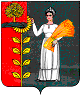 О внесении изменений в  Постановление от 01.12.2014 г. № 73 « О создании  единой комиссии по осуществлению закупок путем проведения конкурсов, аукционов и запросов котировок для определения поставщиков (подрядчиков, исполнителей) в целях заключения с ними контрактов на поставки товаров (выполнение работ, оказание услуг)Руководствуясь Федеральным законом от 05.04.2013 N 44-ФЗ «О контрактной системе в сфере закупок товаров, работ, услуг для обеспечения государственных и муниципальных нужд», Уставом сельского поселения Богородицкий сельсовет, администрация сельского поселения Богородицкий сельсовет:ПОСТАНОВЛЯЕТ:1. Внести изменения в  «Постановление от 01.12.2014 г. № 73 « О создании единой комиссии по осуществлению закупок путем проведения конкурсов, аукционов и запросов котировок для определения поставщиков (подрядчиков, исполнителей) в целях заключения с ними контрактов на поставки товаров (выполнение работ, оказание услуг)» (Приложение).2. Настоящее постановление вступает в силу со дня его обнародования.3. Контроль за исполнением настоящего постановления оставляю за собой.Глава администрациисельского поселенияБогородицкий сельсовет					А.И. ОвчинниковПриложение к постановлению администрации сельского поселенияБогородицкий  сельсовет№  129  от   29.06.2016г. 	ИЗМЕНЕНИЯ в Положение о единой комиссии по осуществлению закупок путем проведения конкурсов, аукционов и запросов котировок для определения поставщиков (подрядчиков, исполнителей) в целях заключения с ними контрактов на поставки товаров (выполнение работ, оказание услуг)                   Внести в Положение о единой комиссии по осуществлению закупок путем проведения конкурсов, аукционов и запросов котировок для определения поставщиков (подрядчиков, исполнителей) в целях заключения с ними контрактов на поставки товаров (выполнение работ, оказание услуг) следующие изменения:В пункте 1.2 абзац 9 изложить в следующей редакции:      - запрос котировок - способ определения поставщика (подрядчика, исполнителя), при котором информация о закупаемых для обеспечения государственных или муниципальных нужд товарах, работах или услугах сообщается неограниченному кругу лиц путем размещения в единой информационной системе извещения о проведении запроса котировок и победителем запроса котировок признается участник закупки, предложивший наиболее низкую цену контракта. В пункте 1.2 абзац 10 изложить в следующей редакции:     - запрос предложений - способ определения поставщика (подрядчика, исполнителя), при котором информация о закупаемых для обеспечения государственных или муниципальных нужд в товаре, работе или услуге сообщается неограниченному кругу лиц путем размещения в единой информационной системе извещения о проведении запроса предложений, документации о проведении запроса предложений и победителем запроса предложений признается участник закупки, направивший окончательное предложение, которое наилучшим образом соответствует установленным заказчиком требованиям к товару, работе или услуге.    3. Пункт 4.1.11 изложить в новой редакции:          протоколы, указанные в п.п 4.1.9 и 4.1.10 настоящего Положения, составляются в двух экземплярах, которые подписываются всеми присутствующими членами Единой комиссии. К этим протоколам прилагается информация, предусмотренная пунктом 2 части 2 статьи 51 настоящего Федерального закона. Один экземпляр каждого из этих протоколов хранится у заказчика, другой экземпляр в течение трех рабочих дней с даты его подписания направляется победителю конкурса или участнику конкурса, подавшему единственную заявку на участие в конкурсе, с приложением проекта контракта, который составляется путем включения в данный проект условий контракта, предложенных победителем конкурса или участником конкурса, подавшим единственную заявку на участие в конкурсе. Протокол рассмотрения и оценки заявок на участие в конкурсе, протокол рассмотрения единственной заявки на участие в конкурсе с указанными приложениями размещаются заказчиком в единой информационной системе не позднее рабочего дня, следующего за датой подписания указанных протоколовПункт 4.6.1 изложить в новой редакции:Единая комиссия вскрывает конверты с заявками на участие в запросе котировок и открывает доступ к поданным в форме электронных документов заявкам на участие в запросе котировок во время и в месте, которые указаны в извещении о проведении запроса котировок. Вскрытие всех поступивших конвертов с такими заявками и открытие доступа к поданным в форме электронных документов таким заявкам, а также рассмотрение и оценка таких заявок осуществляются в один день. Информация о месте, дате, времени вскрытия конвертов с такими заявками и об открытии доступа к поданным в форме электронных документов таким заявкам, наименование (для юридического лица), фамилия, имя, отчество (при наличии) (для физического лица), почтовый адрес каждого участника запроса котировок, конверт с заявкой на участие в запросе котировок которого вскрывается или доступ к поданной в форме электронного документа заявке на участие в запросе котировок которого открывается, предложения о цене контракта, указанные в таких заявках, объявляются при вскрытии конвертов с такими заявками и открытии доступа к поданным в форме электронных документов таким заявкам. В пункте 4.6.2 абзац 1 исключить, абзац 2 изложить в новой редакции: Непосредственно перед вскрытием конвертов с заявками на участие в запросе котировок и открытием доступа к поданным в форме электронных документов таким заявкам Единая комиссия обязана объявить участникам запроса котировок, присутствующим при вскрытии этих конвертов и открытии доступа к поданным в форме электронных документов таким заявкам, о возможности подачи заявок на участие в запросе котировок до вскрытия конвертов с такими заявками и открытия доступа к поданным в форме электронных документов таким заявкам. Пункт 4.7.1 изложить в новой редакции:Единой комиссией по рассмотрению заявок на участие в запросе предложений и окончательных предложений вскрываются поступившие конверты с заявками на участие в запросе предложений и открывается доступ к поданным в форме электронных документов заявкам на участие в запросе предложенийПункт 4.7.4 изложить в новой редакции:Вскрытие конвертов с окончательными предложениями и открытие доступа к поданным в форме электронных документов окончательным предложениям осуществляются Единой комиссией на следующий рабочий день после даты завершения проведения запроса предложений и фиксируются в итоговом протоколе. Участники запроса предложений, направившие окончательные предложения, вправе присутствовать при вскрытии конвертов с окончательными предложениями и открытии доступа к поданным в форме электронных документов окончательным предложениям.   ПОСТАНОВЛЕНИЕ         Администрации сельского поселения         Богородицкий  сельсоветДобринского муниципального района Липецкой областиРоссийской Федерации   ПОСТАНОВЛЕНИЕ         Администрации сельского поселения         Богородицкий  сельсоветДобринского муниципального района Липецкой областиРоссийской Федерации   ПОСТАНОВЛЕНИЕ         Администрации сельского поселения         Богородицкий  сельсоветДобринского муниципального района Липецкой областиРоссийской Федерации                   29.06.2016 г.       ж.д.ст.Плавица                     № 129